Dear Parents / Carers,       We are delighted to share an updated list of all the remaining activities for this term - it will be jam-packed as ever!   Please keep an eye for letters with further details and permission slips where appropriate.Last Thursday Year 3 and 4 pupils went to St Nicholas’s Cathedral in Newcastle for the Leaver’s Service for all year 4 pupils from Church of England schools in the Newcastle and Durham Diocese. This week has been no exception; the children had an awesome visit to Northumberland Country Zoo on Monday.  The children enjoyed 2 workshops and impressed their host zoo keeper for the day with their knowledge of the animal kingdom and their sensible questions.  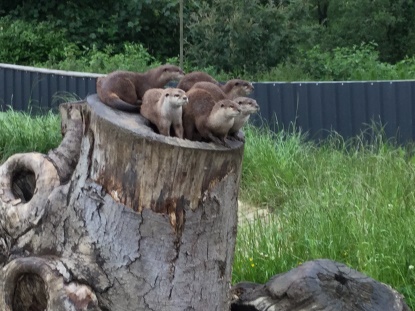 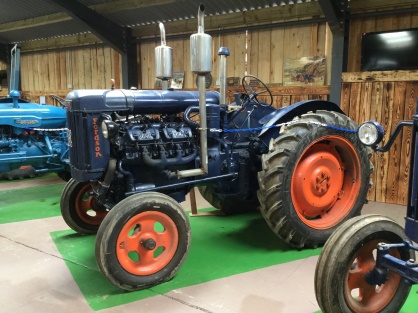 Some of the highlights for the children were the talk in the Bird of Prey area where they got to stroke the resident tawny owl and saw the otters being fed. The children were very well behaved and respectful of the zoo and their rules for behaviour around the animals.   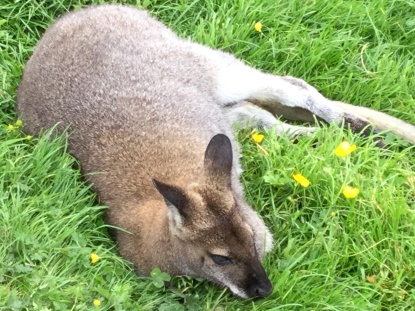 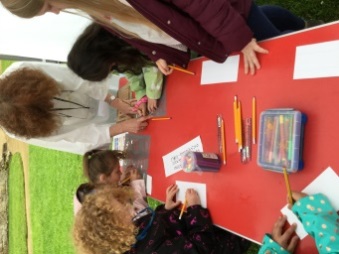 Year 3 and 4 children had an inspirational day at Brinkburn Priory at the Lifepath event on Tuesday. They enjoyed a variety of activities both indoors and outdoors.  We are pleased to welcome Mrs Ford back as Acting Headteacher until the end of this term.She will be in school at various times over the next few weeks and hopes to say hello to you during this time.We are looking forward to seeing you all at the events we have planned - we hope the weather stays kind too!Yours faithfully,K. StephensonSenior TeacherPTO for the list of datesAs always any changes or updates will be announced as soon as we are aware of them, please keep an eye on our facebook page and in your child’s book bags.DATES / UPDATES FOR YOUR DIARIESDATESUBJECTYEARS APPLIED TOREFERENCEREPLYYES / NO26.06.2019DATES / UPDATES FOR YOUR DIARIESEVERYONESUMMER18NODATEEVENT / ACTIVITYFriday 28th JuneTEACHER TRAINING DAY – this weekTues 1st  JulyYears 2, 3 & 4 Music Concert – Parents from these year groups are welcome to come along and join us for this performance at 2.30pmWed 3rd July2.30pm  Opportunity for parents to look at pupil books to see their progress over the yearThurs 4th JulyTransition Day @ Tritlington – Nursery pupils who will be Reception in September are invited to stay for the whole day – All other year groups move up into their September year groups and meet their new teachers.Thurs 4th July Year 4 day 1 Transition day at Chantry Middle School – details are on the letter you received from ChantryFri 5th July Year 4 day 2 Transition day at Chantry Middle School – as aboveFri 5th JulySharing Assembly – as usual 2.55 pm startFri 5th JulyLeavers Party / Disco – 4pm – 6.00 pm – tickets are on sale nowMonday 8th July---Creative week – further details to followFri 12th July12.30 pm start Sports Day (weather permitting) followed by the Summer FairMon 15th JulyWhole School Forest School Day – Please send children to school in old clothes, appropriate footwear for outside / inside, change of clothes / waterproof – in case of inclement weather.Tues 16th JulyYear 4 - Leavers Meal in Morpeth – further details sent separatelyThurs 18th JulySchool will be closed due to being used as a Polling StationFri 19th July9am Leavers Service in St. Cuthberts Church, Hebron – Please meet us at Church for the Service and refreshments afterwards at schoolFri 19th JulyBreak up for Summer HolidaysSUMMER HOLIDAYSTuesday 3rd September 2019School re-opens